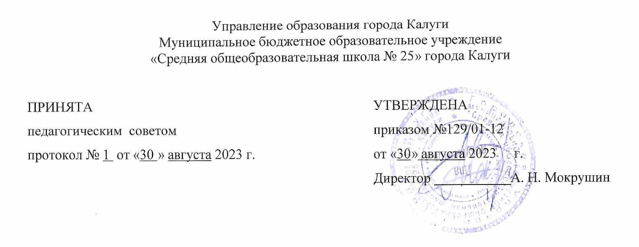 Дополнительная общеобразовательная общеразвивающая программа художественной  направленности «Веселые нотки»Возраст обучающихся:   7-10 летСрок реализации: 1 годУровень сложности: стартовыйАвтор-составитель: Власова Оксана Валентиновна, учитель начальных классовг. Калуга, 2023ПАСПОРТ ПРОГРАММЫОглавлениеПАСПОРТ ПРОГРАММЫ	2РАЗДЕЛ 1. «КОМПЛЕКС ОСНОВНЫХ ХАРАКТЕРИСТИК ПРОГРАММЫ»	41.1 Пояснительная записка	41.2. Цель и задачи программы	71.3. Содержание программы	81.4 Планируемые результаты	9РАЗДЕЛ 2. «КОМПЛЕКС ОРГАНИЗАЦИОННО-ПЕДАГОГИЧЕСКИХ УСЛОВИЙ»	112.1 Календарный учебный график	112.2 Условия реализации программы	132.3 Формы аттестации (контроля)	142.4 Оценочные материалы	15Список литературы	26Раздел 1. Комплекс основных характеристик дополнительной общеобразовательной общеразвивающей программы  «Весёлые нотки»Пояснительная записка       Искусство пения еще со времен античности причисляли к тем способностям, которыми должен уметь пользоваться каждый образованный человек. Как известно, любой навык лучше развивать с раннего возраста, из чего следует, что для воспитания музыкально развитого ребенка необходимо начать приучать его к пению как можно раньше, но делать это нужно грамотно.      На тему развития вокальных данных у младших школьников написано немало научных исследований и рекомендаций, которые помогут тренировать речь и мышление ребенка, а также затрагивают эмоционально-нравственную сферу ученика и пробуждают его творческую любознательность.     Для того, чтобы научить младших школьников управлять голосом, потребуется немало усилий, но результат вознаградит все приложенные старания. Ведущее место в этом принадлежит занятиям эстрадного пения – и на сегодняшний день основному средству массового приобщения учеников к музыкальному искусству. Направленность программы: художественная.Вид программы:- по степени авторства – модифицированная- по уровню сложности –  стартоваяЯзык реализации программы: русскийПеречень нормативных документов:Программа разработана в соответствии со следующими нормативными документами:Федеральный закон «Об образовании в Российской Федерации» от 29.12.2012 № 273-ФЗ.Федеральный закон от 31 июля 2020 г. N 304-ФЗ «О внесении изменений в Федеральный закон «Об образовании в Российской Федерации» по вопросам воспитания обучающихся».Распоряжение Правительства Российской Федерации от 31 марта 2022 года № 678-р. Концепция развития дополнительного образования детей до 2030 год.Постановление Главного государственного санитарного врача РФ от 28 сентября 2020 г. №28 «Об утверждении санитарных правил СП 2.4.3648 – 20 «Санитарно – эпидемиологические требования к организациям воспитания и обучения, отдыха и оздоровления детей и молодежи».Приказом Министерства просвещения РФ от 27.07.2022 № 629 «Об утверждении порядка организации и осуществления образовательной деятельности по дополнительным общеобразовательным программам». Распоряжение Правительства Российской Федерации от 29.05.2015 № 996-р
«Стратегия развития воспитания в Российской Федерации на период до 2025 года»Постановление Правительства Калужской области от 29 января 2019 года № 38 «Об утверждении государственной программы Калужской области «Развитие общего и дополнительного образования в Калужской области». Подпрограмма «Дополнительное образование» государственной программы Калужской области «Развитие общего и дополнительного образования в Калужской области».     Новизна программы состоит в том, что что воспитание обучающихся средствами эстрадного вокального искусства применяется в условиях всей группы. Изучение детских популярных песен, обучение эстрадному пению происходит на музыкальном материале детских мультфильмов и сказок. Усвоение теоретического материала осуществляется посредством игры и через игру, что также вносит элемент новизны в существующие ранее методы и формы эстетического освоения действительности, а также в ходе образовательного процесса, объединяющего в себе три компонента – вокальную подготовку, музыкальную пластику и элементы сценического искусства, осуществляется многопрофильная подготовка юных артистов, обусловленная синтетической природой музыкально-театральных жанров. В программе учтены, адаптированы к возможностям детей младшего школьного возраста и суммированы образовательные особенности всех трех компонентов.     Актуальность программы в том, что пение всегда было, есть и будет неотъемлемой частью отечественной и мировой культуры, незаменимым, веками проверенным фактором формирования духовного, творческого потенциала общества.Музыка в нашей жизни занимает большое место. Ни один праздник, ни одно важное мероприятие, торжественное событие не обходится без неё. Общество не стоит на месте. Оно постоянно развивается, поэтому большое внимание уделяется разностороннему развитию учеников. Новые образовательные стандарты предъявляют к участникам образовательного процесса высокие требования. Одной из важнейших педагогических задач становится повышение общекультурного уровня обучающихся, а также формирование потребности в духовной культуре. Искусство выступает одним из эффективных факторов развития творческого потенциала формирующейся личности, а в этом смысле вокальная группа является средством художественно - творческого развития учеников, вовлечения их в активную эстетическую деятельность. В вокальном коллективе должна быть создана атмосфера творчества, взаимопомощи, ответственности каждого за результаты общего дела. Такая атмосфера способствует формированию личности ребенка, помогает ему поверить в свои силы, ибо именно в этом залог высоких художественных результатов. Все это подтверждает актуальность и необходимость данной программы.    Отличительной особенностью программы объединения «Веселые нотки» является то, что она даёт возможность каждому ребёнку с разными способностями реализовать себя в дальнейшем как в хоровом пении, так и в сольном исполнении, выбрать самому из предложенного материала репертуар.   Педагогическая целесообразность программы заключается в приобщении детей к основам музыкально-певческой культуры. Хоровое пение – искусство уникальных возможностей как исполнительских, так и образовательных.      В последнее время во всем мире наметилась тенденция к ухудшению здоровья детского населения. Можно утверждать, что кроме развивающих и обучающих задач, пение решает еще немаловажную задачу - оздоровительно-коррекционную. Пение благотворно влияет на развитие голоса и помогает строить плавную и непрерывную речь. Групповое пение представляет собой действенное средство снятия напряжения и гармонизацию личности. С помощью группового пения можно адаптировать индивида к сложным условиям или ситуациям. Для детей с речевой патологией пение является одним из факторов улучшения речи. Для детей младшего школьного возраста занятия в объединении - это источник раскрепощения, оптимистического настроения, уверенности в своих силах, соматической стабилизации и гармонизации личности. Программа обеспечивает формирование умений певческой деятельности и совершенствование специальных вокальных навыков: певческой установки, звукообразования, певческого дыхания, артикуляции, ансамбля; координации деятельности голосового аппарата с основными свойствами певческого голоса, слуховые навыки.   Со временем пение становится для ребенка эстетической ценностью, которая будет обогащать всю его дальнейшую жизнь.Основополагающими принципами при разработке программы являются: Принцип воспитывающего обучения: педагог одновременно воспитывает у детей любовь к прекрасному, обогащает духовный мир ребенка. У детей развивается внимание, воображение, мышление и речь.  Принцип доступности: содержание и объем знаний о музыке, вокальных навыков, приемы обучения и усвоение их детьми соответствуют возрасту и уровню музыкального развития детей.  Принцип постепенности, последовательности и систематичности: в начале года даются более легкие задания, чем в конце года; постепенно переходят от усвоенного, к незнакомому.  Принцип наглядности: в процессе обучения пению главную роль играет так называемая звуковая наглядность. Основной прием – это образец исполнения песни педагогом. Принцип сознательности: сознательность тесно связана с умственной, волевой активностью детей, с их заинтересованностью песенным репертуаром. Немаловажное значение для умственной активности детей имеет речь взрослого, наличие разнообразных интонаций в его голосе, выразительная мимика, яркое и художественное исполнение песни.  Принцип прочности: выученные детьми песни через некоторое время забываются, если их систематически не повторять. Для того чтобы повторение песен не наскучило детям, нужно вносить элементы нового. Закрепление песенного репертуара должно быть сознательным его воспроизведением.    Принципы педагогического процесса, соответствующие данной программе:-принцип единства художественного и технического развития пения;- принцип гармонического воспитания личности;- принцип постепенности и последовательности в овладении мастерством пения, от простого к сложному;- принцип успешности;- принцип соразмерности нагрузки уровню и состоянию здоровья сохранения здоровья ребенка;- принцип творческого развития;- принцип доступности;- принцип ориентации на особенности и способности - природосообразности ребенка;- принцип индивидуального подхода;- принцип практической направленности.В концептуальной основе программы важно особо подчеркнуть главное отличие эстрадного пения - многообразие индивидуальных исполнительских манер и жанровой многоплановости.В основу разработки программы  положены технологии, ориентированные на формирование общекультурных компетенций обучающихся:- технология развивающего обучения;- технология индивидуализации обучения;- личностно-ориентированная технология;- технология компетентностного и деятельностного подхода.Адресат программы: учащиеся начальных  классов (7-10 лет). Получение образования обучающихся с ограниченными возможностями здоровья может быть организовано совместно с другими обучающимися. Количество обучающихся с ограниченными возможностями здоровья устанавливается из расчета не более 3 обучающихся при получении образования с другими учащимися.     Сроки реализации программы - 1 год.     Формы и режим занятий.     Формы занятий – групповые.  Для работы по данной программе на базе МОУ Центра, учитывая возрастные и вокальные данные обучающихся. Занятия проводятся 2 раза в неделю по 2 академических часа. Программа рассчитана на 144 часа в год. Это позволяет педагогу правильно определять методику занятий, распределить время для теоретической и практической работы.                         Обучение вокалу происходит быстрее, если перерывы между уроками сокращены. Самый длительный перерыв, не более 3-х дней, так как вокальная память (мышечные ощущения) короткая.     Группа формируются с учетом возрастных особенностей детей. Различием в работе со старшими детьми будет более взрослый песенный материал по содержанию, но не по своему музыкальному языку. Приемы и методы сохраняются общие.     Постановка голоса заключается в выявлении его природы и приобретении правильных технических приемов пения.     Работа объединения направлена, прежде всего, на подготовку солистов-исполнителей. Номера художественной самодеятельности в исполнении обучающихся готовятся для городских конкурсов сольного пения и для других мероприятий.     Программа включает в себя открытые уроки, тематические вечера, концерты.1.2. Цель и задачи программы.Целью программы является приобщение ребёнка к искусству пения в вокальной группе, развитие мотивации к творчеству; формирование высоких духовных качеств и эстетики поведения средствами вокального искусства.
 В ходе достижения цели предполагается решение следующих основных задач:
 Обучающие:  сформировать навыки певческой установки обучающихся;  научить использовать при пении мягкую атаку;  сформировать вокальную артикуляцию, музыкальную память;  сформировать вокально-хоровые навыки: пение без сопровождения, петь в ансамбле слитно, согласованно;сформировать стереотип координации деятельности голосового аппарата с основными свойствами певческого голоса.углубить знания детей в области музыки: классической, народной, эстрадной; Развивающие:  развить гармонический и мелодический слух;  совершенствовать речевой аппарат;  развить вокальный слух;  развить певческое дыхание;  расширить диапазон голоса;  развить умение держаться на сцене.  Воспитательные:  воспитать эстетический вкус учащихся;     воспитать интерес к певческой деятельности и к музыке в целом;  способствовать формированию воли, дисциплинированности, взаимодействию с партнёрами;  воспитать настойчивость, выдержку, трудолюбие, целеустремленность – высокие нравственные качества;формировать чувство прекрасного на основе классического и современного музыкального материала.Содержание программы.Учебно-тематический план на учебный год (144 ч.)Содержание программы.Раздел I. Пение как вид музыкальной деятельности.Раздел I. Пение как вид музыкальной деятельности.Тема 1.1. Понятие об ансамблевом пении. (1 час.)Теория:  Пение как вид музыкально-исполнительской деятельности. Общее понятие о солистах, вокальных ансамблях (дуэте, трио, квартете, квинтете, сикстете, октете), ансамблевом и сольном пении. Организация занятий с певцами-солистами и вокальным ансамблем. Правила набора голосов в партии ансамбля. Понятие об ансамблевом пении. Разновидности ансамбля как музыкальной категории (общий, частный, динамический, тембровый, дикционный). Ансамбль в одноголосном и многоголосном изложении.Тема 1.2. Диагностика. Прослушивание детских голосов. (3 час.)Теория: Объяснение целей и задач вокальной студии. Строение голосового аппарата, техника безопасности, включающая в себя профилактику перегрузки и заболевания голосовых связок.Практика: Предварительное ознакомление с голосовыми и музыкальными данными учеников. Тема 1.3. Строение голосового аппарата. (2 час.)Теория: Основные компоненты системы голосообразования: дыхательный аппарат, гортань и голосовые связки, артикуляционный аппарат. Верхние и нижние резонаторы. Регистровое строение голоса.Практика: Формирование звуков речи и пения – гласных и согласных. Функционирование гортани, работа диафрагмы. Работа артикуляционного аппарата.Тема 1.4. Правила охраны детского голоса. (1 час.)Теория: Характеристика детских голосов и возрастные особенности состояния голосового аппарата. Мутация голоса. Предмутационный, мутационный и постмутационный периоды развития голоса у девочек и мальчиков. Нарушения правил охраны детского голоса: форсированное пение; несоблюдение возрастного диапазона и завышенный вокальный репертуар; неправильная техника пения (использование приёмов, недоступных по физиологическим возможностям детям определённого возраста), большая продолжительность занятий, ускоренные сроки разучивания новых произведений.Тама 1.5. Вокально-певческая установка. (10 час.)Теория: Понятие о певческой установке. Правильное положение корпуса, шеи и головы. Мимика лица при пении. Положение рук и ног в процессе пения.Практика: Пение в положении «стоя» и «сидя». Система в выработке навыка певческой установки и постоянного контроля за ней.	Тема 1.6. Упражнения на дыхание по методике А.Н. Стрельниковой. (7 час.)Теория: Необходимые правила при выполнении упражнений А.Н. Стрельниковой.Практика: Тренировка легочной ткани, диафрагмы («дыхательный мускул»), мышц гортани и носоглотки. Упражнения: «Ладошки», «Погончики», «Маленький маятник», «Кошечка», «Насос», «Обними плечи», «Большой маятник».Раздел II. Формирование детского голоса.Тема 2.1. Звукообразование. (8 час.)Теория: Образование голоса в гортани; атака звука (твёрдая, мягкая, придыхательная); движение звучащей струи воздуха; образование тембра. Понятие кантиленного пения.Практика: Интонирование. Типы звуковедения: lеgаtо и non lеgаtо. Кантиленное пение. Пение staccato. Слуховой контроль за звукообразованием.Тема 2.2. Певческое дыхание. (12 час.)Теория: Основные типы дыхания: ключичный, брюшной, грудной, смешанный. Координация дыхания и звукообразования. Правила дыхания – вдоха, выдоха, удерживания дыхания.Практика: Вдыхательная установка, «зевок». Воспитание чувства «опоры звука» на дыхании. Пение упражнений: на crescendo и diminuendo с паузами; специальные упражнения, формирующие певческое дыхание.Тема 2.3. Дикция и артикуляция. (8 час.)Теория: Понятие о дикции и артикуляции. Положение языка и челюстей при пении; раскрытие рта. Соотношение положения гортани и артикуляционных движений голосового аппарата.Практика: Развитие навыка резонирования звука. Формирование высокой певческой форманты. Соотношение дикционной чёткости с качеством звучания. Формирование гласных и согласных звуков. Правила орфоэпии при пении.Тема 2.4. Речевые игры и упражнения. (10 час.)Теория: Знакомство с музыкальными формами.Практика: Развитие чувства ритма, дикции, артикуляцию, динамических оттенков. Учить детей при исполнении упражнения сопровождать его выразительностью, мимикой, жестами. Раскрытие в детях творческого воображения фантазии, доставление радости и удовольствия.Тема 2.5. Вокальные упражнения. (12 час.)Теория: Знакомство с концентрическим и фонетическим методом пения. Определения.Практика: Концентрический метод обучения пению. Его основные положения. Упражнения на укрепление примарной зоны звучания детского голоса; выравнивание звуков в сторону их «округления»; пение в нюансе mf для избежания форсирования звука.Фонетический метод обучения пению. Основные положения. Упражнения на сочетание различных слогов-фонем. Усиление резонирования звука. Метод аналитического показа с ответным подражанием услышанному образцу. Унисонные упражнения. Пение упражнений с сопровождением и без сопровождения музыкального инструмента. Упражнения первого уровня  формирование певческих навыков: мягкой атаки звука; звуковедение lеgаtо при постепенном выравнивании гласных звуков; свободного движения артикуляционного аппарата; естественного вдоха и постепенного удлинения дыхания.Раздел III. Слушание музыкальных произведений, разучивание и исполнение песен.Тема 3.1. Работа над репертуаром. Произведения современных  композиторов. (38 час.)Теория: Слушание музыкальных произведений.Практика: Освоение жанра эстрадной песни, её особенностей: слоговой распевности, своеобразия ладовой окрашенности, ритма и исполнительского стиля в зависимости от жанра песни. Освоение своеобразия поэтического языка. Освоение средств исполнительской выразительности в соответствии с жанрами изучаемых песен. Пение оригинальных  песен без сопровождения. Освоение средств исполнительской выразительности: динамики, темпа, фразировки, различных типов звуковедения и т.д. Пение эстрадных песен с сопровождением фонограммы (минус).Раздел IV. Расширение музыкального кругозора и формирование музыкальной культуры.Тема 4.1. Прослушивание аудио- и видеозаписей. (4 час.)Теория: Обсуждение, анализ и умозаключение в ходе прослушивания аудио- и видеозаписей.Практика: Формирование вокального слуха учащихся, их способности слышать достоинства и недостатки звучания голоса; анализировать качество пения, как профессиональных исполнителей, так и своей группы (а также  индивидуальное собственное исполнение).Тема 4.2. Посещение концертов. (4 час.)Практика: Подготовка альбомов, стендов с фотографиями, афишами. Сбор материалов для архива студии. Раздел V. Концертная – исполнительская деятельность.Тема 5.1   Репетиция. (16 час.)Тема 5.2   Выступления, концерты. (8 час.)Практика: Выступление солистов и группы. В связи с целями и задачами, поставленными на данный учебный год, а также с характером творческих мероприятий и конкурсов, содержание тематического планирования может видоизменяться.Планируемые результаты освоения программы.Личностные результаты: Обучающийся воспринимает эмоционально музыку, положительно относится к музыкальным занятиям, уважительно и      доброжелательно относится к чувствам другого человека. Понимает значение музыкального искусства в жизни человека.    Дает оценку результата собственной  музыкально-исполнительской деятельности. Понимает роль музыки в собственной жизни.Предметные результаты: -   Правильная посадка или положение стоя при пении. Ровное дыхание по фразам.-  Развивает муз. слух при пении в хоре. Чисто исполняет унисон. Поет двухголосье.-  Чёткая дикция и артикуляция при пении.- Формирование чувство такта, ритма и звуковедения. - Ровное дыхание по фразам. Цепное дыхание.-  Правильное формирование звуков.-  Показывает сценическое мастерство. Правильно вступает в песню и после проигрыша.-   Хорошо работает с фонограммой.Метапредметные результаты:- Воспринимает музыкальное произведение и мнение других людей о музыке. Чувство ансамбля  при пении.- Слушает не только себя, но и других. Подстраивается к правильному звуку.-  Исполняет не сложные скачки в мелодии.- Взаимная дикция. Прислушивается к соседним певцам.- Не выделяется громким исполнением. Формируется чувство ансамбля. Пробует импровизировать.-  Чувствует себя комфортно в коллективе.  Исполняет сольные партии. Осознает, что хор-это единство коллектива.Раздел 2. Комплекс организационно-педагогических условий.2.1. Календарный учебный график.2.2. Условия реализации программы.Материально-техническое обеспечение:- Помещение для занятий с хорошей акустикой ;- помещение для генеральных репетиций (сцена);- оборудование: зеркало для контроля работы артикуляционного аппарата;- музыкальный инструмент: фортепиано, аудио магнитофон, аудиодиски, флеш-носители с записями репертуара, видеомагнитофон, видеоматериалы;- реквизит к вокальным номерам.Кадровое обеспечение: педагог первой квалификационной категории, Власова О. В.2.3 Формы аттестацииФормы отслеживания результатов обучения по программеС целью определения уровня усвоения общеобразовательной общеразвивающей программы, а также для повышения эффективности и улучшения качества учебно-воспитательного процесса проводится педагогический мониторинг в течение всего периода обучения. Программа мониторинга включает три этапа: первичная диагностика, промежуточная и итоговая аттестации. Результаты педагогического мониторинга оцениваются по 10-ти бальной системе и фиксируются в сводных таблицах. Итоговая аттестация первого  года обучения являются первичной диагностикой второго2.4 Оценочные материалыПервичная диагностика.Цель: определение общего уровня развития ребенка и его склонности к вокальным занятиям.Задачи:- определение общего уровня развития ребенка;- выявление природных способностей к вокалу;- выявление уровня информированности в области Эстрадного вокала;- определение мотивации к занятиям.Срок проведения: при поступлении в творческое объединение.Форма проведения: собеседование, выполнение практического задания.СодержаниеТеоретическая часть: ребенку предлагают ответить на следующие вопросы:- Нравится ли тебе петь?- Кто посоветовал заниматься эстрадным пением?- Имеется ли начальная вокальная подготовка?Практическая часть: ребенку предлагают выполнить следующие задания:- упражнения на чистоту интонирования;- упражнения на дикцию;- упражнения на раскрытия диапазона.Критерии оценки.Минимальный уровень (1 - 4 балла) - у ребенка не развит музыкальный и ритмический слух, минимальный уровень способностей к эстрадному пению, рассеянное внимание, не дисциплинирован.Средний уровень (5 - 8 баллов) - у ребенка развит музыкальный и ритмический слух, умеет концентрировать внимание, но музыкальность развита недостаточно. Проявляет интерес к вокалу.Максимальный уровень (9 - 10 баллов) - ребенок показывает высокий уровень способностей к эстрадному вокалу, развит музыкальный и ритмический слух, проявляет интерес к занятиям.Промежуточная аттестация.Цель: выявление соответствия уровня теоретической и практической подготовки детей программным требованиям.Задачи:- определение уровня усвоения детьми теоретических знаний в соответствии с данным периодом обучения;- определение уровня сформированности практических умений в соответствии с данным этапом обучения.Срок проведения: декабрь.Форма проведения: открытое занятие.СодержаниеТеоретическая часть:- знание основных базовых нот гаммы;- знание упражнений на дикцию и артикуляцию;- знание правил поведения в вокальном объединении.Практическая часть:- определение характера музыки, темпа;- воспроизведение на хлопках разнообразные ритмические рисунки;- исполнение основных упражнений на протяжность гласных и согласных;- исполнение дыхательных упражнений.Критерии оценки.Минимальный уровень (1 - 4 балла) - ребенок не владеет теоретическими знаниями, не развит музыкальный и ритмический слух, не знает основные упражнения.Средний уровень (5 - 8 баллов) - ребенок отвечает на теоретические вопросы с небольшой помощью педагога, слышит музыку и ритм, согласовывает движения с музыкой, но допускает не точности в исполнении произведения.Максимальный уровень (9 - 10 баллов) - ребенок показывает высокий уровень знаний теоретического материала, сочетает музыку с движениями, исполняет произведение с элементами движений без ошибок, знает терминологию.Итоговая аттестация.Цель: выявление уровня усвоения детьми программного материала, соответствие прогнозируемым результатам образовательной программы.Задачи:- определение степени усвоения практических умений и навыков в соответствии с прогнозируемыми результатами первого года обучения;- выявление уровня усвоения теоретических знаний;- определение уровня развития индивидуальных творческих способностей;- анализ полноты реализации программы первого года обучения.Срок проведения: конец апреля – начало мая.Форма проведения: контрольный урок.СодержаниеТеоретическая часть:- знание основных упражнений без форсировки и излишнего напряжения, в близкой вокальной позиции, звонкого, слегка округлого звука.- Пение с сопровождением и без музыкального сопровождения.- знание упражнений на staccato и legato.Практическая часть:- исполнение простых произведений с элементами движений.- исполнение упражнений перед зеркалом на артикуляцию .- исполнение дыхательных упражнений;- умение правильно держать осанку.Критерии оценки.Минимальный уровень (1 - 4 балла) - обучающейся овладел менее ½ объема теоретических знаний и практических умений, навыков предусмотренных программой.Средний уровень (5 - 8 баллов) - обучающейся овладел не менее ½ объема теоретических знаний и практических умений, навыков предусмотренных программой.Максимальный уровень (9 - 10 баллов) - обучающейся показывает высокий уровень знаний теоретического материала, овладел всеми умениями и навыками, предусмотренными программой.2.5  МЕТОДИЧЕСКОЕ ОБЕСПЕЧЕНИЕ ПРОГРАММЫВ программе выделены:	работа на приобретение вокально-певческих навыков;	работа над певческим репертуаром;	работа с солистами; 	элементы хореографии;	музыкально-теоретическая подготовка;	теоретико-аналитическая работа;	концертно-исполнительская деятельность.В отношении качества интонации детей рекомендовано разделить на три группы:1) дети с плохой интонацией, которые совсем неправильно воспроизводят мелодию исполняемой песни («гудошники»);2) дети со средней по качеству интонацией, которые искажают мелодию лишь частично;3) учащиеся с хорошей и отличной интонацией, исполняющие мелодию без искажений.По типу преимущественного использования регистрового звучания голоса выделяются четыре группы:1) с чисто грудным звучанием;2) микст, близкий к грудному типу;3) микст, близкий к фальцетному типу;4) чистый фальцет.Следует отметить, что такое разделение на группы по типу регистрового звучания весьма условно, так как нередко ребенок, исполнивший песню, например, микстом, близким к грудному звучанию, по просьбе педагога может повторить эту же песню в более высокой тесситуре, используя при этом другой регистровый режим, ближе к фальцетному типу. Однако рекомендуется судить по первому исполнению, так как регистровый режим при этом был выбран самим поющим.Певческий голос не обученных пению детей, особенно с плохой интонацией, близок к речевому голосу по тембру и диапазону.Регистровые возможности голоса проявляются далеко не одинаково у всех детей. Это зависит от различных объективных и субъективных причин: врожденных свойств высшей нервной деятельности, возрастных и индивидуальных особенностей анатомии и морфологии голосового аппарата, общего физического развития, функции эндокринной системы, музыкального и вокального опыта при обучении или спонтанном пении.2.6 Список литературыАгапова И.А., Давыдова М.А. Мир музыкальных праздников: Методические разработки и сценарии: в 2-х кн.: Кн.1 : Начальная школа. – М.: 5 за знания, 2006. – 208с. – (Классному руководителю).Агапова И.А., Давыдова М.А. Мир музыкальных праздников: Методические разработки и сценарии: в 2-х кн.: Кн.2 : Средняя школа. – М.: 5 за знания, 2006. – 224с. – (Классному руководителю).Агапова И.А., Давыдова М.А. Развивающие музыкальные игры, конкурсы и викторины. - М.:ООО «ИД РИППОЛ классик», ООО Издательство «ДОМ. XXI век», 2007. – 222с. –(серии «Учимся играючи», «Азбука развития»).Алиев Ю.Б. Настольная книга школьного учителя- музыканта. – М.: Гуманит. Изд. Центр ВЛАДОС, 2003. – 336с.: ноты. – (Б-ка учителя музыки).Дешкова И.П. Загадки Терпсихоры /Худож. В. Косоруков – М.: Дет.-лит., 1989. – 54с.: ил.Михайлова М.А. Детские праздники. Игры, фокусы, забавы. Популярное пособие для родителей и педагогов. / Художники Г.В. Соколов, В. Н. Куров – Ярославль: «Академия развития», 1997. – 240с., ил. – (Серия: «Игра, обучение, развитие, развлечение»).Михайлова М.А. Развитие музыкальных способностей детей. Популярное пособие для родителей и педагогов. – Ярославль: «Академия развития», 1997. – 240с., ил.Музыка для преподавателей, воспитателей, классных руководителей 1-7 классов /сост. В.В. Фадин. - Волгоград: Учитель, 2005. – 99с.Покровский Б.А. Путешествие в страну Опера. – М.: Современник, 1997. – 238с.: фотоил. – (Под сенью дружных муз).Радынова О. Музыкальное развитие детей: В 2 ч. – М.: Гуманит. Изд. Центр ВЛАДОС, 1997. Ч. 1.– 608 с.: нот.Радынова О. Музыкальное развитие детей: В 2 ч. – М.: Гуманит. Изд. Центр ВЛАДОС, 1997. Ч. 2. – 400 с.: нот.Разумовская О.К. Зарубежные композиторы. Биографии, викторины, кроссворды / О.К.Разумовская. –М.: Айрис-пресс, 2008. – 176с. – (Методика).Разумовская О.К. Русские композиторы. Биографии, викторины, кроссворды / О.К.Разумовская. –М.: Айрис-пресс, 2008. – 176с. – (Методика).Финкельштейн Э.И. Музыка от А до Я. – М.: Изд-во «Советский композитор», 1991. – 191с.: ил.Хит – 2003. Лучшие песни года. Часть 1. – М.: «Современная музыка», 2004г. – 128с.Хит – 2003. Лучшие песни года. Часть 2. – М.: «Современная музыка», 2004г. – 128с.Полное название программы Дополнительная общеобразовательная общеразвивающая программа художественной  направленности «Веселые нотки»Автор программы, должность Власова Оксана Валентиновна, учитель начальных классовАдрес реализации программы город Калуга, улица Тарутинская.70Вид программы - по степени авторства - модифицированная; - по уровню сложности - стартовая. Направленность программы художественнаяСрок реализации 1 год, 144 часаВозраст учащихся 7-10  летФорма реализации программы групповая№ п/пРазделы, название темыКоличество часовКоличество часовКоличество часов№ п/пРазделы, название темыТеор.Практ.Всего I.Пение как вид музыкальной деятельности.618241.1Понятие об ансамблевом пении.1-11.2Диагностика. Прослушивание детских голосов.1231.3Строение голосового аппарата.1121.4Правила охраны детского голоса.1-11.5Вокально-певческая установка.19101.6Упражнения на дыхание по методике А.Н. Стрельниковой.167II.Формирование детского голоса.842502.1Звукообразование.2682.2Певческое дыхание.210122.3Дикция и артикуляция.1782.4Речевые игры и упражнения.19102.5Вокальные упражнения.21012III.Слушание музыкальных произведений, разучивание и  исполнение песен.434383.1Работа над репертуаром. Произведения современных композиторов.43438IV.Расширение музыкального кругозора и формирование музыкальной культуры.1784.1Прослушивание аудио- и видеозаписей.1344.2Посещение концертов.-44V.Концертно-исполнительская деятельность123245.1Репетиции.115165.2Выступления, концерты.-88Итого:20124144№п/пМесяц Форма занятияКол-во часовТема занятияФорма контроляСентябрьЗанятие – практика,педагогический мониторинг, беседа.2Понятие о сольном и ансамблевом пении. Диагностика. Прослушивание детских голосов.Коллективная рефлексия.СентябрьЗанятие – практика,педагогический мониторинг, беседа.2Диагностика. Прослушивание детских голосов.Коллективная рефлексия, анализ.СентябрьПрактическое, комбинированное2Строение голосового аппарата.Педагогический мониторинг:промежуточная и итоговая аттестация.СентябрьПрактическое, комбинированное2Правила охраны детского голоса.Вокально-певческая установка.Педагогический мониторинг:промежуточная и итоговая аттестация.СентябрьПрактическое, комбинированное2Вокально-певческая установка.Педагогический мониторинг:промежуточная и итоговая аттестация.СентябрьИгровое, этюдное.2Вокально-певческая установка.Опрос, конкурс,коллективнаярефлексия.СентябрьПрактическое, Комбинированное.2Вокально-певческая установка.Педагогический мониторинг:промежуточная и итоговая аттестация.СентябрьПрактическое, Комбинированное.2Вокально-певческая установка.Педагогический мониторинг.ОктябрьПрактическое, Комбинированное.2Вокально-певческая установка. Упражнения на дыхание по методике А.Н. Стрельниковой.Педагогический мониторинг:промежуточная и итоговая аттестация.ОктябрьПрактическое, Комбинированное.2Упражнения на дыхание по методике А.Н. Стрельниковой.Педагогический мониторинг:промежуточная и итоговая аттестация.ОктябрьПрактическое, Комбинированное.2Упражнения на дыхание по методике А.Н. Стрельниковой.Педагогический мониторинг:промежуточная и итоговая аттестация.ОктябрьПрактическое, Комбинированное.2Упражнения на дыхание по методике А.Н. Стрельниковой.Звукообразование.Педагогический мониторинг:промежуточная и итоговая аттестация.ОктябрьПрактическое, Комбинированное.2Звукообразование.Педагогический мониторинг:промежуточная и итоговая аттестация.ОктябрьПрактическое, Комбинированное.2Звукообразование.Педагогический мониторинг:промежуточная и итоговая аттестация.ОктябрьПрактическое, Комбинированное.2Звукообразование..Опрос, конкурс,коллективнаярефлексия.ОктябрьПрактическое, Комбинированное.2Звукообразование.Педагогический мониторинг.НоябрьПрактическое, Комбинированное.2Певческое дыхание.Педагогический мониторинг.НоябрьПрактическое, Комбинированное.2Певческое дыхание.Педагогический мониторинг:промежуточная и итоговая аттестация.НоябрьПрактическое, Комбинированное.2Певческое дыхание.Педагогический мониторинг:промежуточная и итоговая аттестация.НоябрьПрактическое, Комбинированное.2Певческое дыхание.Педагогический мониторинг:промежуточная и итоговая аттестация.НоябрьПрактическое, Комбинированное.2Певческое дыхание.Педагогический мониторинг:промежуточная и итоговая аттестация.НоябрьПрактическое, Комбинированное.2Певческое дыхание.Опрос, конкурс,Коллективная рефлексия.НоябрьПрактическое, Комбинированное.2Дикция и артикуляция.Педагогический мониторинг:промежуточная и итоговая аттестация.НоябрьПрактическое, комбинированное2Дикция и артикуляция.Педагогический мониторинг:промежуточная и итоговая аттестация.ДекабрьПрактическое, комбинированное2Дикция и артикуляция.Опрос, конкурс,Коллективная рефлексия.ДекабрьПрактическое, комбинированное2Дикция и артикуляция.Педагогический мониторинг:промежуточная и итоговая аттестация.ДекабрьПрактическое, комбинированное2Речевые игры и упражнения.Педагогический мониторинг:промежуточная и итоговая аттестация.ДекабрьПрактическое, Комбинированное, Репетиция перед зеркалом.2Речевые игры и упражнения.Педагогический мониторинг:промежуточная и итоговая аттестация.ДекабрьПрактическое, Комбинированное,Репетиция перед зеркалом.2Речевые игры и упражнения.Педагогический мониторинг:промежуточная и итоговая аттестация.ДекабрьПрактическое, комбинированноеРепетиция перед зеркалом.2Речевые игры и упражнения.Педагогический мониторинг:промежуточная и итоговая аттестация.ДекабрьПрактическое, комбинированное,Репетиция перед зеркалом.2Речевые игры и упражнения.Педагогический мониторинг:промежуточная и итоговая аттестация.ДекабрьПрактическое, комбинированное2Вокальные упражнения.Педагогический мониторинг:промежуточная и итоговая аттестация.ЯнварьПрактическое, комбинированное2Вокальные упражнения.Педагогический мониторинг.ЯнварьПрактическое, комбинированное2Вокальные упражнения.Педагогический мониторинг.ЯнварьПрактическое, комбинированное2Вокальные упражнения.Педагогический мониторинг:промежуточная и итоговая аттестация.ЯнварьПрактическое, комбинированное2Вокальные упражнения.Педагогический мониторинг:промежуточная и итоговая аттестация.ЯнварьПрактическое, комбинированное2Вокальные упражнения.Педагогический мониторинг:промежуточная и итоговая аттестация.ЯнварьПрактическое, комбинированное2Работа над репертуаром. Произведения современных  композиторов.Опрос, конкурс,Коллективная рефлексия.ЯнварьПрактическое,комбинированное,аукцион идей.2Работа над репертуаром. Произведения современных  композиторов.Отчетный концерт,коллективная  рефлексия.ЯнварьПрактическое,комбинированное,аукцион идей.2Работа над репертуаром. Произведения современных  композиторов.Отчетный концерт,коллективная  рефлексия.ФевральПрактическое,комбинированное,аукцион идей.2Работа над репертуаром. Произведения современных  композиторов.Отчетный концерт,коллективная рефлексия.ФевральПрактическое,комбинированное,аукцион идей.2Работа над репертуаром. Произведения современных  композиторов.Отчетный концерт,коллективная рефлексия.ФевральПрактическое,комбинированное,аукцион идей.2Работа над репертуаром. Произведения современных  композиторов.Отчетный концерт,коллективная рефлексия.ФевральПрактическое, Комбинированное,тренаж на коврике2Работа над репертуаром. Произведения современных  композиторов.Педагогический мониторинг.ФевральПрактическое,комбинированное,аукцион идей,2Работа над репертуаром. Произведения современных  композиторов.Отчетный концерт,коллективная рефлексия.Педагогический мониторинг:промежуточная и итоговая аттестация.ФевральПрактическое,комбинированное,аукцион идей,2Работа над репертуаром. Произведения современных  композиторов.Отчетный концерт,коллективная рефлексия.Педагогический мониторинг.ФевральПрактическое,комбинированное,аукцион идей,2Работа над репертуаром. Произведения современных  композиторов.Отчетный концерт,коллективная рефлексия.Педагогический мониторинг:промежуточная и итоговая аттестация.ФевральПрактическое,комбинированное,аукцион идей,2Работа над репертуаром. Произведения современных  композиторов.Отчетный концерт,коллективная рефлексия.Педагогический мониторинг.МартПрактическое,комбинированное,аукцион идей,2Работа над репертуаром. Произведения современных  композиторов.Отчетный концерт,коллективная рефлексия.Педагогический мониторинг.МартПрактическое,комбинированное,аукцион идей,2Работа над репертуаром. Произведения современных  композиторов.Отчетный концерт,коллективная рефлексия.Педагогический мониторинг.МартПрактическое,комбинированное,аукцион идей,2Работа над репертуаром. Произведения современных  композиторов.Отчетный концерт,коллективная рефлексия.Педагогический мониторинг.МартПрактическое,комбинированное,аукцион идей,2Работа над репертуаром. Произведения современных  композиторов.Отчетный концерт,коллективная рефлексия.Педагогический мониторинг.МартПрактическое,комбинированное,аукцион идей,2Работа над репертуаром. Произведения современных  композиторов.Отчетный концерт,коллективная рефлексия.Педагогический мониторинг.МартПрактическое,комбинированное,аукцион идей,2Работа над репертуаром. Произведения современных  композиторов.Отчетный концерт,коллективная рефлексия.Педагогический мониторинг.МартПрактическое,комбинированное,аукцион идей,2Работа над репертуаром. Произведения современных  композиторов.Отчетный концерт,коллективная рефлексия.Педагогический мониторинг.МартЗанятие – практика,педагогический мониторинг, беседа.2Прослушивание аудио- и видеозаписей.Премьера,обсуждение.АпрельЗанятие – практика,педагогический мониторинг, беседа.2Прослушивание аудио- и видеозаписей.Премьера,обсуждение.АпрельЗанятие – практика,педагогический мониторинг, беседа.2Посещение  концертов.Премьера,обсуждение.АпрельРепетиция в костюмах.2Посещение  концертов.Премьера,обсуждение.АпрельРепетиция в костюмах, репетиция на сцене.2Репетиции.Премьера,обсуждение.АпрельРепетиция в костюмах, репетиция на сцене.2Репетиции.Опрос, конкурс,Коллективная рефлексия.АпрельРепетиция в костюмах, репетиция на сцене.2Репетиции.Премьера,обсуждение.АпрельРепетиция в костюмах, репетиция на сцене.2Репетиции.Премьера,обсуждение.АпрельРепетиция в костюмах, репетиция на сцене.2Репетиции.Премьера,обсуждение.МайРепетиция в костюмах, репетиция на сцене.2Репетиции.Опрос, конкурс,Коллективная рефлексия.МайРепетиция в костюмах, репетиция на сцене.2Репетиции.Премьера,обсуждение.МайРепетиция в костюмах, репетиция на сцене.2Репетиции.Премьера,обсуждение.МайРепетиция в костюмах, репетиция на сцене.2Репетиции.Премьера,обсуждение.МайПраздник.2Выступления, концерты.Коллективная рефлексия.МайПраздник2Выступления, концерты.Коллективнаярефлексия, анализ.МайПраздник.2Выступления, концерты.Коллективная рефлексия.МайПраздник.2Выступления, концерты.Коллективнаярефлексия, анализ.№Раздел и тема программыФормы занятийПриёмы и методы Формы подведения итоговI.Пение как вид музыкальной деятельности.Пение как вид музыкальной деятельности.Пение как вид музыкальной деятельности.Пение как вид музыкальной деятельности.1.1.Понятие о сольном и ансамблевом пении.Занятие – практика,педагогический мониторинг, беседа.Словесный,наглядный,практический,фронтальный,групповой, метод работы на приобретение вокально-певческих навыков. Коллективная рефлексия, анализ.1.2.Диагностика. Прослушивание детских голосов.Практическое, комбинированное Словесный,наглядный,практический,фронтальный,групповой, метод работы на приобретение вокально-певческих навыков.Коллективная рефлексия, анализ.1.3Строение голосового аппарата.Практическое, комбинированноеСловесный,наглядный,практический,фронтальный,групповой, метод работы на приобретение вокально-певческих навыков.Коллективная рефлексия, анализ.1.4Правила охраны детского голоса.Практическое, комбинированное Словесный,наглядный,практический,фронтальный,групповой, метод работы на приобретение вокально-певческих навыков.Коллективная рефлексия, анализ.1.5Вокально-певческая установка.Практическое, комбинированноеСловесный,наглядный,практический,фронтальный,групповой, метод работы на приобретение вокально-певческих навыков.Педагогический мониторинг:промежуточная и итоговая аттестация.1.6Упражнения на дыхание по методике А.Н. Стрельниковой.Практическое, комбинированное.Словесный,наглядный,практический,фронтальный,групповой, метод работы на приобретение вокально-певческих навыков, метод игрового содержания.Педагогический мониторинг:промежуточная и итоговая аттестация.II. Формирование детского голоса.II. Формирование детского голоса.II. Формирование детского голоса.II. Формирование детского голоса.II. Формирование детского голоса.2.1Звукообразование.Практическое, комбинированноеВидео метод,словесный,практический,фронтальный,групповой, мелкогрупповой, индивидуальный;работы на приобретение вокально-певческих навыковКоллективная рефлексия, анализ.2.2Певческое дыхание.Практическое, комбинированноеВидео метод,словесный,практический,фронтальный,групповой, мелкогрупповой, индивидуальный;работы на приобретение вокально-певческих навыковКоллективная рефлексия, анализ.2.3Дикция и артикуляция.Практическое, комбинированное Словесный,наглядный,объяснительно-иллюстративный,показ видеоматериалов.Коллективная рефлексия, анализ.2.4Речевые игры и упражнения.Практическое, комбинированноеПрактический Коллективная рефлексия.2.5Вокальные упражнения.Практическое, комбинированноеСловесный,наглядный,практический,объяснительно-иллюстративный,фронтальный.Педагогический мониторинг:промежуточная и итоговая аттестация. III. Слушание музыкальных произведений, разучивание и  исполнение песен. III. Слушание музыкальных произведений, разучивание и  исполнение песен. III. Слушание музыкальных произведений, разучивание и  исполнение песен. III. Слушание музыкальных произведений, разучивание и  исполнение песен. III. Слушание музыкальных произведений, разучивание и  исполнение песен.3.1Работа над репертуаром. Произведения современных  композиторов.Практическое, комбинированноеНаглядный,практический,фронтальный.Коллективная рефлексия.IV. Расширение музыкального кругозора и формирование музыкальной культуры.IV. Расширение музыкального кругозора и формирование музыкальной культуры.IV. Расширение музыкального кругозора и формирование музыкальной культуры.IV. Расширение музыкального кругозора и формирование музыкальной культуры.IV. Расширение музыкального кругозора и формирование музыкальной культуры.4.1. Прослушивание аудио- и видеозаписей.Занятие – практика,педагогический мониторинг, беседа.Словесный,наглядный,объяснительно-иллюстративный,показ видеоматериалов.Коллективная рефлексия.4.2.Посещение  концертов.Коллективная рефлексия.НаглядныйКоллективная рефлексия,анализ.V. Концертно-исполнительская деятельностьV. Концертно-исполнительская деятельностьV. Концертно-исполнительская деятельностьV. Концертно-исполнительская деятельностьV. Концертно-исполнительская деятельность5.1.Репетиции.Опрос, конкурс,Коллективная рефлексия.Практический Педагогический мониторинг:промежуточная и итоговая аттестация.  5.2Выступления, концерты.Репетиция перед зеркалом, репетиция без зеркала, репетиция в костюмах, репетиция на сцене.Праздник,эстафета,нетрадиционное занятие.Практически,  групповой, мелкогрупповой, индивидуальный;Педагогический мониторинг:промежуточная и итоговая аттестация.